     Mississippi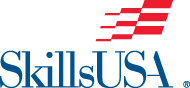 2023 - 2024SkillsUSA - MississippiPersonal Liability / Medical Release / Photograph ReleaseAll children, students, and adults who attend any Mississippi SkillsUSA Regional or State Conference are required to fill out this form.  No conference attendee will be allowed to participate unless Mississippi SkillsUSA receives this form.  Parents and chapter advisor: Please make a copy of this completed form for your records. Student:                                ___                               Student cell:                                       Student date of birth: _____________ Parent/Guardian: ____________________________________________________________________________________   Home address                                                                                                  City/State/Zip_____________________________                                                                                   Work Phone:                                                          Cell Phone:                                            Home Phone: ____________________ Advisor:                                                            School:                                                            School phone: _________________School address                                                                                                               City/State/Zip: _____________________                                                                                  MEDICAL and INSURANCE INFORMATION (students only) Physician’s Name:                                                             Work #:                                                Home #:___________________Relative’s Name:                                                               Work#:                                                  Home#: ___________________Allergies (drug or otherwise)                                                                                                                                             Current medication:_______________________________________________________________________________________________________________________________________________________________________________________________________________________________________________________________________________________________                                                                                                                                                                                                                                ______________________________________________________________________________________________________________________________________________________________________________________________________  Describe any history of heart condition, diabetes, asthma, epilepsy, or rheumatic fever, etc. AND/OR Physical Restrictions (swimming, running, etc.): ____________________________________________________________________________________________________________________________________________________________________________________________________________________________________________________________________________________________________________________________________________________________________________________________________________                                                                                                                                                                                                                                                                  Insurance Information Medical Insurance Co.:                                                                  Identification/Policy #:______________________________                                                                              Subscriber’s Name:                                                               Phone #: _____________________________________________                                                    Subscriber’s place of employment: ______________________________________________________________________                                                                                      PLEASE INITIAL EACH STATEMENT WITH WHICH YOU AGREE. Initials _              “I hereby agree to release the Mississippi SkillsUSA, its representatives,  agents, servants and employees from liability for any injury to above named person at any time while attending the Mississippi SkillsUSA Activity, including travel to and from the conference, excepting only such injury or damage resulting from willful acts of such representatives, agents, servants, and employees.” Initials _               “I do voluntarily authorize the Mississippi SkillsUSA local chapter advisors, state advisor, assistants and/or designees to administer and/or obtain routine or emergency medical treatment for the above-­‐named person as deemed necessary in medical judgment.” Initials _                “I agree to indemnify and hold harmless the Mississippi SkillsUSA and/or assistants and designees for any and all claims, demands, actions, rights of action, or judgments by or on behalf of the above-named person arising from or on account of said procedures or treatment rendered in good faith and according to accepted medical standards.” Initials _               “I hereby authorize any physician member of the Department of Emergency Medicine of an accredited hospital or any member of the medical staff of an accredited hospital to render medical treatment, which in his/her judgment is deemed necessary in the care of the above-named person (child or student) while attending the Mississippi SkillsUSA Activity, including time traveling to and from the conference.” Initials _                “I permit Mississippi SkillsUSA to use video footage and photographs of my child for publicity that might include but is not limited to website, PowerPoint presentations, promotional videos, flyers or news publications.” __________________________________________               _______________________________________________                                                                                                                                                                                   Signature of parent or guardian (if child or student)                     Date ______________________________________________________________________________________________                                                                                                                                                                                                  Participant's signature                                                                           Date ______________________________________________________________________________________________                                                                                                                                                                                                  Advisor’s signature                                                                                  Date A COPY OF THIS FORM MUST BE KEPT BY THE STATE AND CHAPTER ADVISORS AT THE CONFERENCE AND GIVEN TO APPROPRIATE MEDICAL AUTHORITIES IN THE EVENT OF A MEDICAL EMERGENCY.                                                                                                                                           This form is valid from September 1, 2023, until May 30, 2024